O B E C    S T A Š K O V                                                                      Príloha č.2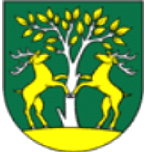 Ul. Jozefa Kronera 588, 023 53  Staškovtel.: 041/ 43 02726, e-mail: poplatky@staskov.skHlásenie k miestnej dani za ubytovanieObdobie – mesiac/rok: ....................................................Platiteľ dane – obchodné meno: .............................................................................(prevádzkovateľ zariadenia PO, fyzická osoba podnikateľ)Názov a adresa  ubytovacieho zariadenia v obci: ................................................................................                                                                                   .................................................................................                                                                                   .................................................................................Meno a priezvisko zodpovednej osoby: .................................................................................................Kontakt (telefónne číslo, e-mail): ...........................................................................................................Prehlasujem , že všetky údaje uvedené dane za ubytovanie sú správne a úplne.V ................................, dňa .................                                                                                                                  ..............................................     pečiatka a podpis platiteľa daneMesiac/rokNárodnosťPočet nocíPočet osôbPrenocovaní celkomsadzbaSuma €